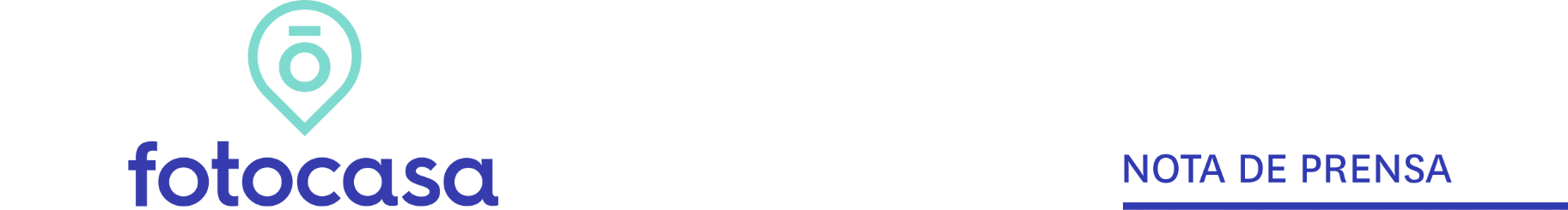 FEBRERO: PRECIO VIVIENDA EN ALQUILEREl precio del alquiler sube un 10,2% interanual en España en febreroEl precio medio de la vivienda mensual sube un 2% en febrero y se sitúa en 11,43 €/m2 al mesEl alquiler de la vivienda en las ciudades costeras muestra los mayores incrementos interanualesEn febrero el alquiler toca techo en nueve distritos de Madrid y en siete de Barcelona Aquí se puede ver una valoración en vídeo de la directora de Estudios
Madrid, 13 de marzo de 2023En España el precio de la vivienda en alquiler sube un 2% en su variación mensual y un 10,2% en su variación interanual, situando su precio en 11,43 €/m2 al mes en febrero, según los datos del Índice Inmobiliario Fotocasa. Este incremento interanual (10,2%) supone la más acusada de los últimos 29 meses (desde octubre de 2020).   Variación mensual e interanual por mesesSi analizamos los precios del alquiler respecto a los de hace un año, vemos que 15 comunidades incrementan el precio interanual en febrero. En cinco comunidades se superan los dos dígitos y en concreto en Baleares (26%), Canarias (17,4%), Comunitat Valenciana (14,3%), Madrid (12,8%) Cantabria y (12,1%). Le siguen, Cataluña (9,2%), Andalucía (8,8%), Extremadura (8,6%), Galicia (8,1%), Navarra (7,1%), Castilla y León (6,9%), País Vasco (6,1%), Asturias (5,8%), Castilla-La Mancha (5,2%) y Región de Murcia (4,4%). Por otro lado, las dos comunidades que presenta descenso respecto al año anterior son La Rioja con -2,4% y Aragón con -0,3%.En febrero de 2023 ocho comunidades superan los precios máximos del alquiler por metro cuadrado al mes. Las zonas de España con los máximos precios de toda la serie histórica son: Madrid (15,90 €/m2 al mes), Cataluña (15,50 €/m2 al mes), Baleares (15,03 €/m2 al mes), País Vasco (14,11 €/m2 al mes), Canarias (11,65 €/m2 al mes), Andalucía (9,50 €/m2 al mes) y Galicia (8,17 €/m2 al mes), Castilla y León (8,03 €/m2 al mes).Declaraciones de María Matos, directora de Estudios de Fotocasa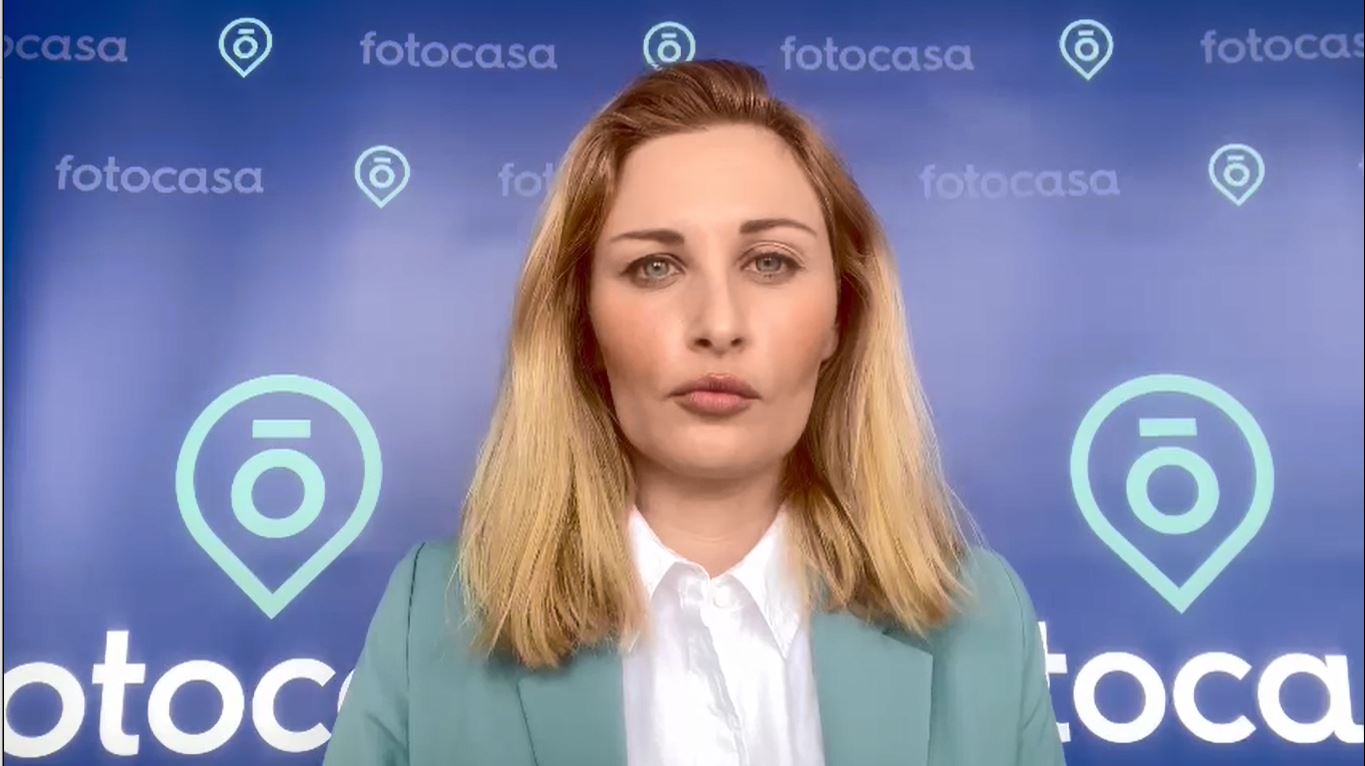 En cuanto al ranking de Comunidades Autónomas (CC.AA.) con el precio de la vivienda más caras para alquilar una vivienda en España, en los primeros lugares se encuentran Madrid y Cataluña, con los precios de 15,90 €/m2 al mes y los 15,50 €/m2 al mes, respectivamente. Le siguen, seis comunidades más con precios superiores a los 10,00 €/m2 al mes y son: Baleares con 15,03 €/m2 al mes, País Vasco con 14,11 €/m2 al mes, Canarias con 11,65 €/m2 al mes, Cantabria con 10,65 €/m2 al mes, Navarra con 10,54 €/m2 al mes y Comunitat Valenciana con 10,30 €/m2 al mes. Por otro lado, la región con el metro cuadrado más económico es Extremadura con 6,19 euros.CCAA con precio, variación mensual e interanualProvincias de EspañaCasi todas las provincias incrementan el precio interanual de la vivienda en alquiler en febrero de 2022, exceptuando León, Guadalajara, La Rioja, Ciudad Real y Palencia. Los incrementos superiores al 10% se dan en 16 provincias, según el Índice Inmobiliario Fotocasa. El orden de las provincias con los incrementos interanuales superior al 10% son: Illes Balears (26,0%), Málaga (22,8%), Alicante (20,3%), Santa Cruz de Tenerife (18,8%), Valencia (15,5%), Girona (15,4%), Las Palmas (15,2%), Tarragona (15,1%), Jaén (14,7%), Madrid (12,8%), Ourense (12,7%), Cantabria (12,1%), Huelva (11,7%), Granada (11,3%), Cádiz (11,2%) y Barcelona (10,4%).En cuanto a los precios, 15 provincias superan los 10,00 euros el metro cuadrado al mes. Las tres provincias más caras son Barcelona con 16,73 €/m2 al mes, seguida de Gipuzkoa con 16 €/m2 al mes y Madrid con 15,90 €/m2 al mes.Provincias con precio, variación mensual e interanualCapitales de provinciaEl precio del alquiler interanual sube en 35 de las 40 capitales con variación interanual analizadas por Fotocasa. Si vemos con detalle las capitales con variación interanual analizadas, se contabilizan 15 capitales con subidas interanuales de dos dígitos, mientras que en solo seis capitales los incrementos interanuales son inferiores al 5%. En cuanto al precio por metro cuadrado en febrero, vemos que 15 ciudades sobrepasan los 10,00 €/m2 al mes y tan solo Ciudad Real tiene el precio de 5,00 €/m2 al mes, en concreto es 5,47 €/m2 al mes.  En 17 de las capitales analizadas por Fotocasa se superan los precios máximos del alquiler por metro cuadrado al mes en febrero. Las capitales que han tocado techo en febrero son: Madrid capital (17,33 €/m2 al mes), Palma de Mallorca (14,98 €/m2 al mes), Valencia capital (12,68 €/m2 al mes), Vitoria - Gasteiz (12,41 €/m2 al mes), Girona capital (12,28 €/m2 al mes), Las Palmas de Gran Canaria (12,27 €/m2 al mes), Sevilla capital (11,28 €/m2 al mes), Santander (10,14 €/m2 al mes), Tarragona capital (9,81 €/m2 al mes), Salamanca capital (9,13/m2 al mes), Toledo capital (8,95 €/m2 al mes), Oviedo (8,78 €/m2 al mes), Burgos capital (8,44 €/m2 al mes), Almería capital (8,36 €/m2 al mes), Córdoba capital (7,88 €/m2 al mes), Jaén capital (7,10 €/m2 al mes) y Huesca capital (8,56 €/m2 al mes).MunicipiosEn la mayoría de los municipios analizados el precio de las viviendas en alquiler se ha incrementado respecto al año anterior. La ciudad de Estepona es la que más incrementos acumula en febrero con un 40,8%. Le siguen las ciudades con incrementos superiores al 20% en un año y son: Gandía (33,7%), Fuengirola (29,7%), Benidorm (29,5%), Torremolinos (28,7%), Palma de Mallorca (28,4%), Torrevieja (26,7%), Málaga capital (23,0%), Valencia capital (22,7%), Calvià (21,9%), Alicante / Alacant (21,8%), Jerez de la Frontera (20,4%) y Marbella (20,2%).En cuanto al precio por metro cuadrado en febrero, vemos que el 44% de los municipios sobrepasan los 10,00 €/m2 al mes y los diez con mayor precio son: Barcelona capital (20,14 €/m2 al mes), Calvià (19,79 €/m2 al mes), Donostia - San Sebastián (17,97 €/m2 al mes), Sitges (17,89 €/m2 al mes), Laredo (17,46 €/m2 al mes), Madrid capital (17,33 €/m2 al mes), Sant Cugat del Vallès (17,02 €/m2 al mes), Benahavís (16,55 €/m2 al mes), Cornellà de Llobregat (16,41 €/m2 al mes) y Castelldefels (16,29 €/m2 al mes). Por otro lado, el municipio el municipio con el precio del alquiler es más económico es Baeza (Jaén) con 4,20 euros por metro cuadrado.Capitales con precio, variación mensual e interanualDistritos de Madrid El precio del alquiler sube en febrero en casi todos los distritos respecto al año anterior. En 14 de los distritos analizados el precio del alquiler tiene un incremento interanual superior a los 10%. Los tres distritos con mayor incremento son San Blas (18,3%), Chamartín (15,1%) y Ciudad Lineal (13,8%). En cuanto al precio por metro cuadrado, nueve distritos analizados tienen un precio por encima de los 15,00 €/m2 al mes. El distrito más caro para vivir en alquiler es Centro con 21 €/m2 al mes, seguido de Barrio de Salamanca con 20,76 €/m2 al mes y Chamberí con 19,89 €/m2 al mes. Distritos con precio, variación mensual e interanualDistritos de Barcelona En nueve de los diez distritos analizados por Fotocasa se superan los precios máximos del alquiler por metro cuadrado al mes en febrero. Los distritos que han tocado techo en febrero son siete y son: Ciutat Vella (21,61 €/m2 al mes), Gràcia (21,21 €/m2 al mes), Eixample (20,64 €/m2 al mes), Sarrià - Sant Gervasi (20,12 €/m2 al mes), Les Corts (19,38 €/m2 al mes), Sant Andreu (16,35 €/m2 al mes) y Nou Barris (15,35 €/m2 al mes).Nueve de los diez distritos incrementan el precio de la vivienda interanual. Los distritos con incremento son Gràcia con 23,8%, Sant Martí con 20,5%, Les Corts con 19,0%, Eixample con 18,1%, Sant Andreu 17,6%, Sarrià - Sant Gervasi con 15,2%, Horta - Guinardó con 15,2%, Sants - Montjuïc con 15,0% y Ciutat Vella con 11,4%.En cuanto al precio por metro cuadrado, los distritos de Ciutat Vella y Gràcia han superado los 20,00 euros el metro cuadrado al mes, en concreto se sitúa en 21,61€/m2 al mes, seguida de Gràcia con 21,21 €/m2 al mes, Sant Martí con 20,92 €/m2 al mes, Eixample con 20,64 €/m2 al mes y Sarrià - Sant Gervasi 20,12 €/m2 al mes.Distritos con precio, variación mensual e interanualSobre FotocasaPortal inmobiliario que cuenta con inmuebles de segunda mano, promociones de obra nueva y viviendas de alquiler. Cada mes genera un tráfico de 34 millones de visitas (75% a través de dispositivos móviles). Mensualmente elabora el índice inmobiliario Fotocasa, un informe de referencia sobre la evolución del precio medio de la vivienda en España, tanto en venta como en alquiler. Toda nuestra información la puedes encontrar en nuestra Sala de Prensa. Fotocasa pertenece a Adevinta, una empresa 100% especializada en Marketplaces digitales y el único “pure player” del sector a nivel mundial. Más información sobre Fotocasa. Sobre Adevinta SpainAdevinta Spain es una compañía líder en marketplaces digitales y una de las principales empresas del sector tecnológico del país, con más de 18 millones de usuarios al mes en sus plataformas de los sectores inmobiliario (Fotocasa y habitaclia), empleo (InfoJobs), motor (coches.net y motos.net) y compraventa de artículos de segunda mano (Milanuncios).Los negocios de Adevinta han evolucionado del papel al online a lo largo de más de 40 años de trayectoria en España, convirtiéndose en referentes de Internet. La sede de la compañía está en Barcelona y cuenta con una plantilla de 1.200 personas comprometidas con fomentar un cambio positivo en el mundo a través de tecnología innovadora, otorgando una nueva oportunidad a quienes la están buscando y dando a las cosas una segunda vida.Adevinta tiene presencia mundial en 11 países. El conjunto de sus plataformas locales recibe un promedio de 3.000 millones de visitas cada mes. Más información en adevinta.esDepartamento Comunicación FotocasaAnaïs Lópezcomunicacion@fotocasa.es620 66 29 26Llorente y Cuenca    			       	Ramon Torné							                 rtorne@llorenteycuenca.com			638 68 19 85      							Fanny Merinoemerino@llorenteycuenca.com		663 35 69 75 Paula Iglesiaspiglesias@llorenteycuenca.com		662 450 236Comunidad AutónomaFebrero 2023(€/m² al mes)Variaciónmensual (%)Variación interanual (%)Baleares15,03 €3,9%26,0%Canarias11,65 €1,2%17,4%Comunitat Valenciana10,30 €0,0%14,3%Madrid15,90 €1,7%12,8%Cantabria10,65 €2,2%12,1%Cataluña15,50 €2,1%9,2%Andalucía9,50 €1,3%8,8%Extremadura6,19 €0,3%8,6%Galicia8,17 €1,1%8,1%Navarra10,54 €0,6%7,1%Castilla y León8,03 €2,2%6,9%País Vasco14,11 €2,8%6,1%Asturias8,59 €-0,7%5,8%Castilla-La Mancha6,32 €6,6%5,2%Región de Murcia7,77 €0,9%4,4%Aragón8,82 €1,6%-0,3%La Rioja7,35 €-6,6%-2,4%España11,43 €2,0%10,2%ProvinciaFebrero 2023(€/m² al mes)Variaciónmensual (%)Variación interanual (%)Illes Balears15,03 €3,9%26,0%Málaga12,98 €-0,1%22,8%Alicante9,71 €1,0%20,3%Santa Cruz de Tenerife11,23 €4,3%18,8%Valencia11,25 €-0,4%15,5%Girona11,61 €0,3%15,4%Las Palmas11,88 €-2,4%15,2%Tarragona9,52 €5,3%15,1%Jaén5,94 €7,6%14,7%Madrid15,90 €1,7%12,8%Ourense6,29 €0,2%12,7%Cantabria10,65 €2,2%12,1%Huelva10,53 €18,3%11,7%Granada8,56 €1,1%11,3%Cádiz9,23 €2,7%11,2%Barcelona16,73 €1,9%10,4%Burgos8,01 €0,4%9,3%Lugo6,88 €3,0%8,5%Salamanca8,87 €2,8%8,4%Sevilla10,31 €-0,1%8,0%Badajoz6,46 €0,8%7,7%Cáceres5,65 €1,6%7,6%Bizkaia13,76 €2,7%7,3%Pontevedra9,08 €-0,3%7,2%Navarra10,54 €0,6%7,1%Melilla9,70 €1,5%6,9%Córdoba7,61 €2,1%6,3%Segovia9,04 €1,2%5,9%Asturias8,59 €-0,7%5,8%Almería8,06 €2,9%5,6%Gipuzkoa16,00 €2,8%5,5%A Coruña8,23 €2,6%5,4%Murcia7,77 €0,9%4,4%Toledo7,01 €8,2%4,3%Lleida7,30 €0,6%3,1%Valladolid7,66 €1,6%3,1%Albacete6,79 €1,2%1,3%Castellón7,15 €-0,6%1,3%Zaragoza9,24 €1,8%0,7%Palencia6,33 €-0,2%-0,9%Ciudad Real5,26 €-2,8%-1,5%La Rioja7,35 €-6,6%-2,4%Guadalajara7,15 €-5,9%-2,5%León6,20 €0,6%-2,8%Araba - Álava12,04 €4,2%-Huesca7,68 €8,0%-Cuenca6,48 €-3,7%-Ávila6,37 €-1,8%-Zamora6,14 €2,2%-Teruel5,54 €-6,7%-ProvinciaMunicipioFebrero 2023
(€/m2 al mes)Variaciónmensual (%)Variación interanual (%)Illes BalearsPalma de Mallorca14,98 €3,7%28,4%MálagaMálaga capital13,22 €-2,2%23,0%ValenciaValencia capital12,68 €0,0%22,7%AlicanteAlicante / Alacant10,83 €0,9%21,8%BarcelonaBarcelona capital20,14 €2,1%17,2%GranadaGranada capital9,06 €0,1%14,1%HuelvaHuelva capital8,29 €-3,5%13,6%ToledoToledo capital8,95 €8,2%13,0%MadridMadrid capital17,33 €2,1%12,8%Las PalmasLas Palmas de Gran Canaria12,27 €-0,7%12,1%TarragonaTarragona capital9,81 €4,7%11,1%GipuzkoaDonostia - San Sebastián17,97 €0,6%10,9%OurenseOurense capital6,28 €-1,4%10,4%BurgosBurgos capital8,44 €-0,7%10,2%NavarraPamplona / Iruña11,28 €-1,0%10,0%BadajozBadajoz capital7,08 €-0,3%9,8%A CoruñaA Coruña capital9,57 €-0,2%9,6%SevillaSevilla capital11,28 €1,4%9,6%BizkaiaBilbao14,52 €2,1%9,4%SalamancaSalamanca capital9,13 €2,4%8,7%JaénJaén capital7,10 €9,4%8,1%CáceresCáceres capital6,54 €0,8%7,7%CádizCádiz capital11,79 €3,3%7,7%SegoviaSegovia capital9,59 €2,6%7,3%Santa Cruz de TenerifeSanta Cruz de Tenerife capital9,84 €-5,4%7,2%AlmeríaAlmería capital8,36 €0,6%6,4%AsturiasOviedo8,78 €1,7%5,9%CantabriaSantander10,14 €0,1%5,8%CórdobaCórdoba capital7,88 €1,5%5,5%ValladolidValladolid capital7,97 €1,9%4,9%CastellónCastellón de la Plana / Castelló de la Plana7,15 €-0,6%3,0%AlbaceteAlbacete capital7,42 €1,0%1,9%MurciaMurcia capital7,91 €-2,5%1,4%Ciudad RealCiudad Real capital5,47 €-1,1%1,1%PalenciaPalencia capital6,58 €-1,5%0,2%LeónLeón capital6,65 €1,7%-0,3%ZaragozaZaragoza capital9,46 €1,3%-0,4%La RiojaLogroño7,79 €-3,1%-0,5%LugoLugo capital6,23 €-2,2%-0,6%LleidaLleida capital7,47 €-2,4%-0,7%ÁvilaÁvila capital6,67 €-1,8%-PontevedraPontevedra capital7,55 €-3,8%-HuescaHuesca capital8,56 €6,9%-GironaGirona capital12,28 €2,6%-Araba - ÁlavaVitoria - Gasteiz12,41 €4,5%-MunicipioFebrero 2023
(€/m2 al mes)Variaciónmensual (%)Variación interanual (%)San Blas14,28 €7,6%18,3%Chamartín18,35 €2,9%15,1%Ciudad Lineal15,13 €3,1%13,8%Retiro18,32 €1,9%13,5%Villaverde12,79 €-0,6%12,6%Tetuán17,67 €-0,8%12,5%Hortaleza14,90 €-2,2%12,4%Fuencarral - El Pardo14,39 €-1,6%12,2%Villa de Vallecas12,81 €-3,8%11,2%Centro21,00 €1,7%11,2%Chamberí19,89 €-0,6%10,7%Barrio de Salamanca20,76 €3,3%10,7%Arganzuela16,99 €4,6%10,4%Puente de Vallecas14,16 €0,4%10,0%Carabanchel13,47 €2,9%9,1%Latina13,80 €1,9%5,6%Moncloa - Aravaca16,70 €1,9%4,0%Usera14,25 €5,6%-Vicálvaro11,88 €0,3%-MunicipioFebrero 2023
(€/m2 al mesVariaciónmensual (%)Variación interanual (%)Gràcia      21,21 € 4,0%23,8%Sant Martí      20,92 € 0,0%20,5%Les Corts      19,38 € 5,7%19,0%Eixample      20,64 € 2,5%18,1%Sant Andreu      16,35 € 6,7%17,6%Sarrià - Sant Gervasi      20,12 € 4,2%15,2%Horta - Guinardó      16,16 € -1,3%15,2%Sants - Montjuïc      18,89 € -3,7%15,0%Ciutat Vella      21,61 € 0,7%11,4%Nou Barris      15,35 € 4,5%-